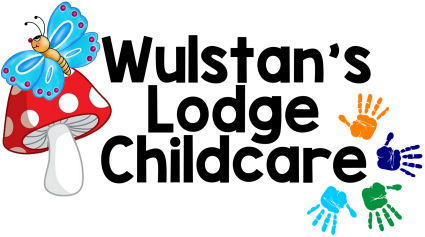 Wulstan’s Lodge ChildcareWinter Holiday Club February Half Term 2022 All children aged 2-11 years welcome.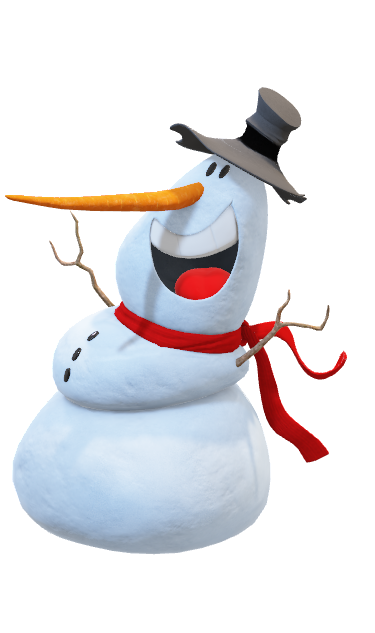  Join us for an action-packed week full of activities. Professional Childcare 8 a.m. - 5 p.m. Only £25.00 per child, per day.10% Sibling Discount appliesMonday21st February 2022Tuesday22nd February 2022Wednesday23rd    February 2022Thursday24th February 2022Friday25th February 2022